Publicado en Ciudad de México  el 07/02/2024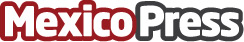 Kopay ofrece ventajas en depilación láser para San ValentínEl Día de San Valentín es una época para celebrar el amor y la conexión con una persona especial. Mientras las personas se preparan para esta ocasión tan romántica, es natural querer lucir lo mejor posibleDatos de contacto:Gabriela LlacaBeauty Council 55 5550 9181Nota de prensa publicada en: https://www.mexicopress.com.mx/kopay-ofrece-ventajas-en-depilacion-laser-para_1 Categorías: Nacional Estado de México Ciudad de México Belleza Otros Servicios http://www.mexicopress.com.mx